                  АДМИНИСТРАЦИЯ ГОРОДА КУЗНЕЦКА 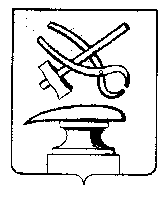 ПЕНЗЕНСКОЙ ОБЛАСТИПОСТАНОВЛЕНИЕОт  01.02.2023  №  127                                                                                      г. КузнецкО подготовке «Проекта межевания территории, ограниченной с севера - ул. Правды, с востока - ул. Откормсовхоз, с юга - Куйбышевская железная дорога, с запада - овраг с ручьем в городе Кузнецке Пензенской области»Рассмотрев заявление Бибарсовой Гольсины Фяттяховны о подготовке «Проекта межевания территории, ограниченной с севера - ул. Правды, с востока - ул. Откормсовхоз, с юга - Куйбышевская железная дорога, с запада - овраг с ручьем в городе Кузнецке Пензенской области», в целях определения местоположения границ образуемых и изменяемых земельных участков, руководствуясь ст. ст. 43, 45, 46  Градостроительного кодекса Российской Федерации, Генеральным планом города Кузнецка, утвержденным  решением Собрания представителей города Кузнецка от 27.10.2011 № 111-45/5 (с изменениями и дополнениями), Правилами землепользования и застройки города Кузнецка Пензенской области, утвержденными постановлением администрации города Кузнецка Пензенской области от 27.05.2022 № 981 (с изменениями и дополнениями), ст. 3  Устава города Кузнецка Пензенской области, АДМИНИСТРАЦИЯ ГОРОДА КУЗНЕЦКА ПОСТАНОВЛЯЕТ:1. Подготовить «Проект межевания территории, ограниченной с севера - ул. Правды, с востока - ул. Откормсовхоз, с юга - Куйбышевская железная дорога, с запада - овраг с ручьем в городе Кузнецке Пензенской области».2. Предложения о порядке, сроках подготовки и содержании «Проекта межевания территории, ограниченной с севера - ул. Правды, с востока - ул. Откормсовхоз, с юга - Куйбышевская железная дорога, с запада - овраг с ручьем в городе Кузнецке Пензенской области» физические и юридические лица вправе   предоставить в отдел архитектуры и градостроительства администрации города Кузнецка в течение 10 календарных дней со дня опубликования настоящего постановления.3. Утвердить задание на разработку проекта межевания территории и задание на выполнение инженерных изысканий, необходимых для подготовки документации.4. Настоящее постановление подлежит официальному опубликованию и размещению на официальном сайте администрации города Кузнецка в течение трех дней со дня его подписания.4. Контроль за исполнением настоящего постановления  возложить на заместителя главы администрации города Кузнецка  Салмина А.А. И.о. Главы города Кузнецка  			                                   С.А. Златогорский